23.08.2022 года прошло методического объединение педагогов-психологов и социальных педагогов Селивановского района. Специалисты Селивановского филиала приняли активное участие и рассказали о своих методах работы с родителями. Социальный педагог Щеткина В.П. выступила с темой: "Способы привлечения родителей к профилактике нарушений поведения обучающихся". Педагог-психолог Тихонова Е.Н. поделилась своим опытом работы с семьями и рассказала о способах привлечения родителей к коррекции нарушений поведения.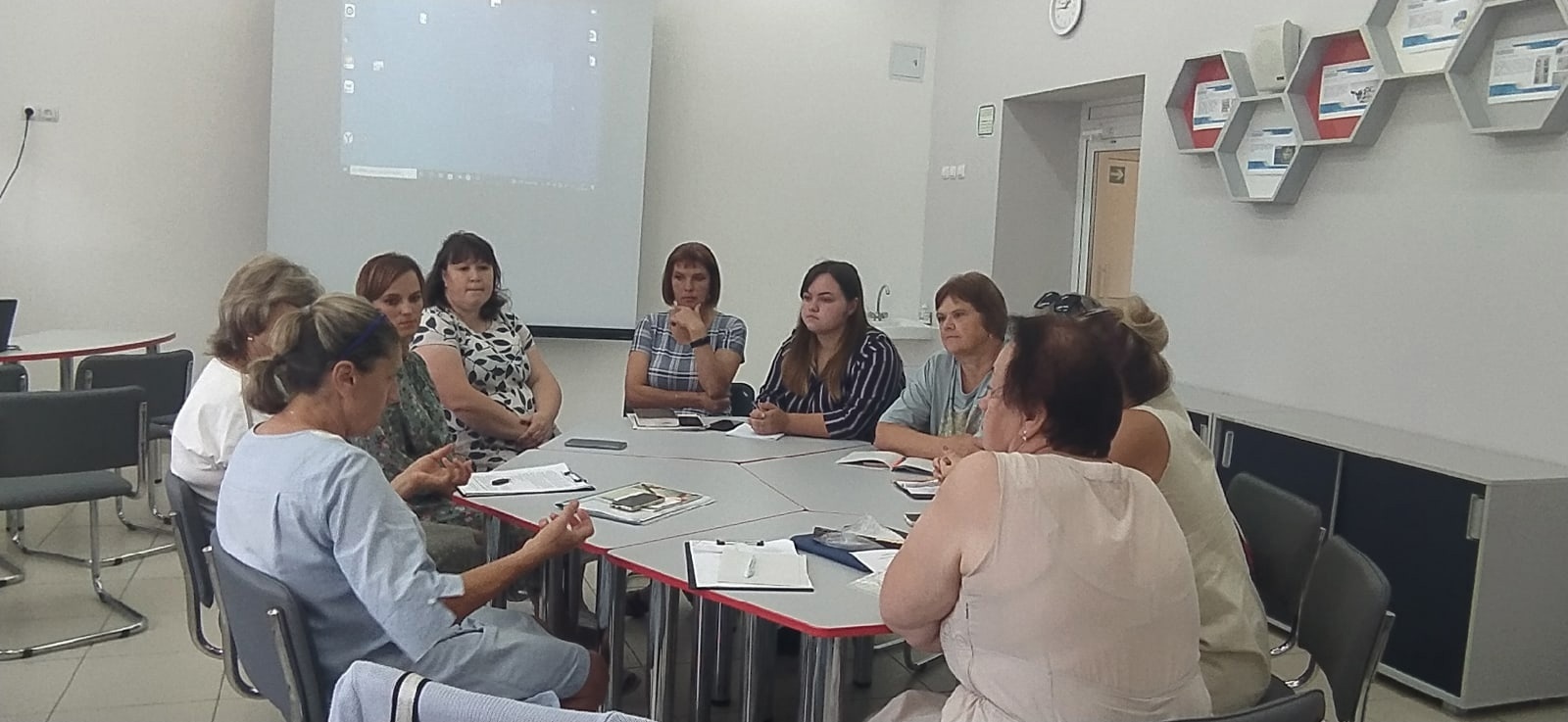 